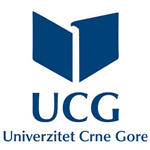 UNIVERZITET CRNE GORE RASPISUJE KONKURS ZA UPIS  NA SPECIJALISTIČKE STUDIJE UNIVERZITETA CRNE GOREZA STUDIJSKU 2017/18.GODINUIIIRadi implementacije principa afirmativne akcije ukupan broj mjesta za svaki studijski program povećava se za 1 %.Pravo prijave na konkurs za upis na specijalističke studije imaju kandidati sa završenim osnovnim studijama obima najmanje 180 ECTS kredita,iz odgovarajuće oblasti nauka ili umjetnosti. Strai državljanin ima pravo upisa pod jednakim uslovima kao i crnogorski državljanin.    Kandidat za upis dužan je podnijeti prijavu i dokaze o ispunjavanju uslova.  Prijave na konkurs predaju se studentskim službama  18. i 19. septembra 2017. godine.Uz prijavu za upis, kandidati podnose original diplomu o završenim osnovnim studijama, odnosno uvjerenje o završenim osnovnim studijama, uz dokaz o aktivnom znanju jednog svjetskog jezika (odgovarajući sertifikat ili uvjerenje o položenim ispitima na osnovnim studijama).  Upis kandidata izvršiće se zaključno sa 20. septembrom 2017. godine.  Upis na specijalističke studije Univerziteta Crne Gore bliže je uređen Pravilima studiranja na postdiplomskim studijama (dodatne informacije na www.ucg.ac.me).   Visina školarine za studente koji sami snose troškove školovanja utvrđena je odlukom Upravnog odbora Univerziteta Crne Gore br. 02-383/5 od 4.9.2017.godine, koja je na prošlogodišnjem nivou.NAZIV ORGANIZACIONE JEDINICE UNIVERZITETA/STUDIJSKOG PROGRAMABudžetSamofinansiranjeeee1. Arhitektonski fakultet4015Arhitektura-Projektantski2510Arhitektura-Urbanistički1552. Biotehnički fakultet7065Voćarstvo i vinogradarstvo2010Ratarstvo i povrtarstvo155Zaštita bilja155Stočarstvo205Rasadničarstvo/20Kontinentalno voćarstvo i ljekovito bilje/203. Ekonomski fakultet/100Menadžment/1004. Elektrotehnički fakultet200100Energetika i automatika100/Elektronika, telekomunikacije i računari100/Primijenjeno računarstvo/1005. Fakultet dramskih umjetnosti115Gluma51Režija-Pozorišna režija32Dramaturgija 326. Fakultet likovnih umjetnosti24/Slikarstvo7/Vajarstvo5/Grafika 5/Grafički dizajn7/7. Fakultet političkih nauka8070Politikologija2010Socijalna politika i socijalni rad2010Međunarodni odnosi 2010Novinarstvo 2010Evropske studije /308. Pomorski fakultet4050Pomorske nauke 2025Menadžment u pomorstvu20259. Fakultet za sport i fizičko vaspitanje4060Fizička kultura40/Sport i fitnes/30Sportski menadžment/3010. Fakultet za turizam i hotelijerstvo35125Turizam 2090Hotelijerstvo 153511. Filološki fakultet170120Crnogorski jezik i južnoslovenske književnosti2010Srpski jezik i južnoslovenske književnosti 2010Engleski jezik i književnost –prosvjetno pedagoški4020Engleski jezik i književnost-književno prevođenje1010Italijanski jezik i književnost2010Ruski jezik i književnost2010Francuski jezik i književnost2010Njemački jezik i književnost2010Prevodilaštvo – modul engleski jezik/10Prevodilaštvo – modul engleski i ruski jezik/10Prevodilaštvo – modul engleski i francuski jezik/1012. Filozofski fakultet7580Sociologija1510Istorija 2010Predškolsko vaspitanje 2020Pedagogija 1010Geografija 1010Psihologija /2013. Građevinski fakultet6070GrađevinarstvoKonstruktivni 2020Hidrotehnički1010Saobraćajni1010Menadžment i tehnologija građenja1010Geotehnika10/Menadžment u građevinarstvu/2014. Mašinski fakultet70/Mašinstvo 40/Drumski saobraćaj30/15. Medicinski fakultet2050Primijenjena fizioterapija2020Zdravstvena njega/3016. Metalurško-tehnološki fakultet2525Metalurgija10/Hemijska tehnologija15/Zaštita životne sredine/2517. Muzička akademija24/Opšta muzička pedagogija5/Klavir 5/Gitara 2/Gudački instrumenti 5/Duvački instrumenti 5/Harmonika 2/18. Pravni fakultet105110Pravne nauke- Građansko-pravni 1510Pravne nauke- Krivično-pravni1510Pravne nauke- Međunarodno-pravni1510Pravne nauke- Poslovno-pravni1510Pravne nauke- Pravosudni1510Pravne nauke- Istorijsko-pravni1510Pravne nauke-Ustavno-pravno politički1510Kriminalističko suprostavljanje savremenim oblicimakriminaliteta/4019. Prirodno-matematički fakultet12590Matematika 2010Matematika i računarske nauke255Računarske nauke 255Fizika 2010Biologija - ekologija20/Zaštita životne sredine /15Eksperimentalna biologija i biotehnologija /15Nastava biologije15/Računarstvo i informacione tehnologije/30UKUPNO12141135